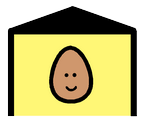 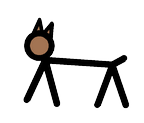 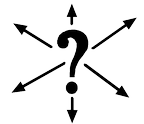 Where do these animals live? 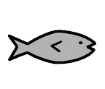 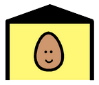 The fish lives in 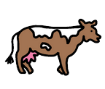 The cow lives on a 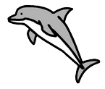 The dolphin lives in 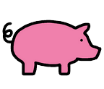 The pig lives on a 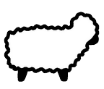 The sheep lives on a 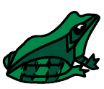 The frog lives inwater				water				water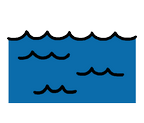 water farm					farm					farm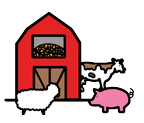 farm